The Fond du Lac Columbian Club, Inc.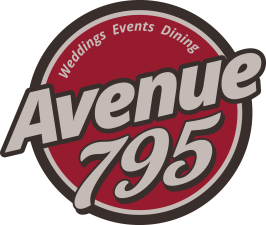 795 Fond du Lac AvenueFond du Lac, Wisconsin 54935Sean M. Maroney -  Manager   Banquet FacilityHors d’oevres &PlattersAll prices based on 50 piecesHot Hors d’oeuvresCocktail Meatballs (Choice of BBQ, or Swedish) ………………………… $85Bacon Wrapped Water Chestnuts ……………………………………………… $100Chicken Wings (Choice of Buffalo, BBQ, or Asian Sauce) ……………. $85Stuffed Mushrooms (Choice of Sausage or Seafood) …………………. $95Stuffed Potato Skins with bacon and cheese ……………………………… $90Breaded Jumbo Shrimp with house made cocktail sauce …………… $125Mini Crab Cakes served with spicy orange sauce ………………………. $115Cold Hors d’oeuvresDeviled Eggs ……………………………………………………………………………… $75Assorted Mini Sliders (with ham, turkey and beef) ……………………. $100Jumbo Shrimp Cocktail (100 pieces .………………………………………….. $205Grilled Asparagus wrapped in Prosciutto …………………………………… $120Traditional Tomato Basil Bruschetta …………………………………………. $100PlattersFresh Fruit Display …………………………………………………………………. $120Fresh Vegetable Display with Dip …………………………………………… $90Cheese and Sausage Display ………………………………………………….. $150Taco Dip served with tortilla chips …………………………………………. $75Spinach and Artichoke Dip served with rye crisps ………………….. $85Smoked Salmon Display …………………………………………………………. MarketWe require a minimum attendance guarantee 72 hours in advance.All prices are subject to tax of 5.5% and service charge (gratuity) of 18%We would love to work with you on custom menus for your event. Subject to availability of products and necessary pricing adjustment